NU-I O GLUMĂ POLITEȚEAFii politicos fiindcă așa-i frumos,Omul educat este manierat,Când un dar primești, tu să mulțumești,Primul să saluți și să știi s-asculți.Refren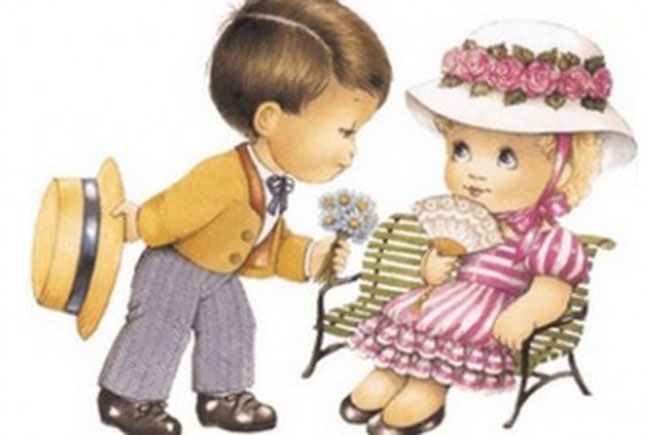 Nu este o glumă să-nveți a zâmbiNu este o glumă, e bine să știi,Nu este o glumă cuvântul respect,Nu este o glumă să fii om corect.Să fii ordonat, să te-îmbraci curat,Hainele să-ți  pui frumușel în cui,Nu fi arogant, este importantCa-n vocabular, să nu fii vulgar.RefrenCând ești înțelept, drumul tău e dreptSi îndeosebi când nu știi…întrebiE bine să știi manierat să fiiOmul manierat este respectat.